II/ Les valeurs de la Résistance et la refondation de la RépubliqueConsignes : Lis et regarde les docs 1 à 5 p. 160-161 (ci-dessous). Et réponds à la question suivante : comment le programme de la Résistance sert-il de base à la nouvelle République ?Classe donc les objectifs du Conseil National de la Résistance (CNR) en 3 catégories (Assurer l’égalité des citoyens / Faire des réformes sociales / Faire des réformes économiques) Tu peux répondre à cette question de la manière que tu veux : tableau, texte, carte mentale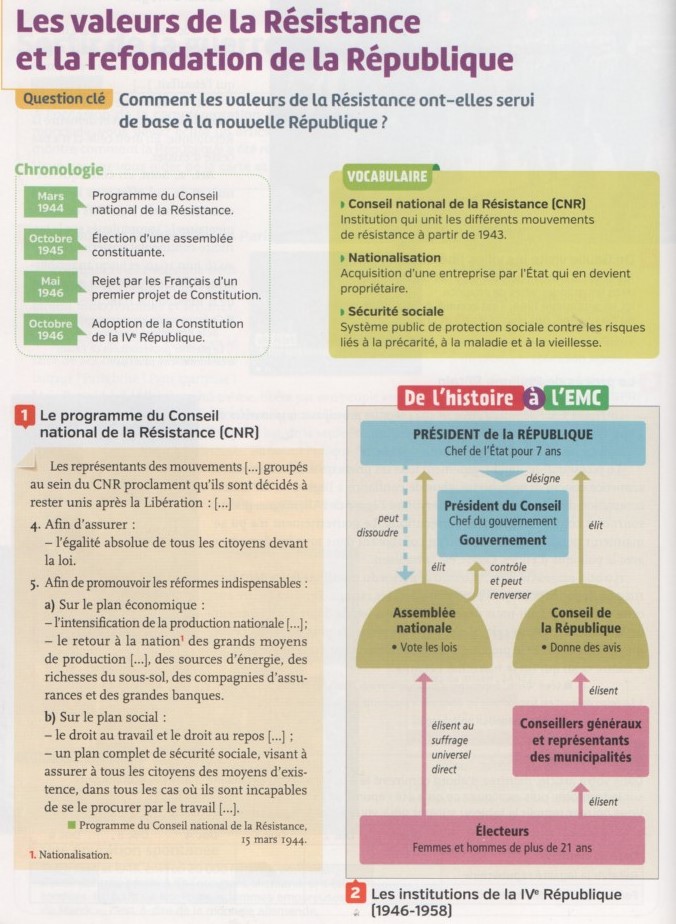 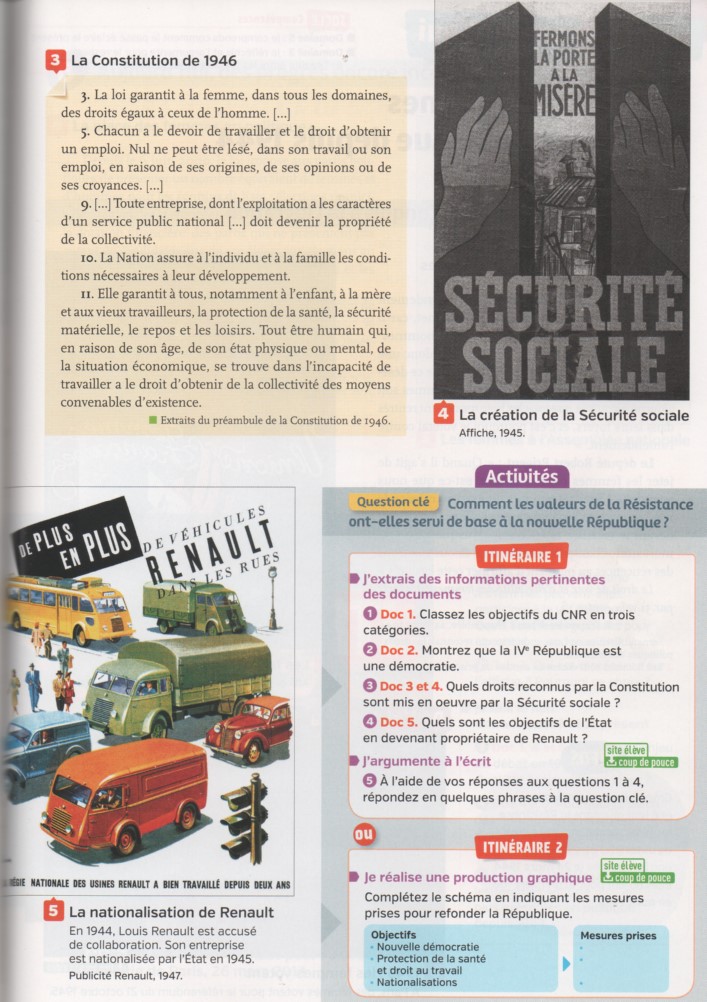 